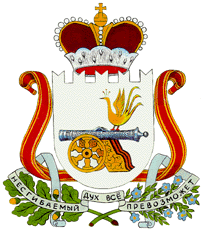 СОВЕТ ДЕПУТАТОВЧЕРЕПОВСКОГО СЕЛЬСКОГО ПОСЕЛЕНИЯХИСЛАВИЧСКОГО РАЙОНА СМОЛЕНСКОЙ ОБЛАСТИ                                                  Р Е Ш Е Н И Еот 10 мая  2017 года                                                                                  №  12Об утверждении Положения о размещении малых архитектурных форм на территории Череповского сельского поселения Хиславичского района Смоленской области.         В целях реализации положений Федерального закона от 06.10.2003 N 131-ФЗ "Об общих принципах организации местного самоуправления в Российской Федерации",  Уставом Череповского сельского поселенияХиславичского района Смоленской области, Совет депутатов Череповского сельского поселения Хиславичского района Смоленской областиР Е Ш И Л:Утвердить Положение о размещении малых архитектурных форм на территории Череповского сельского поселения Хиславичского района Смоленской области согласно приложению. Настоящее решение обнародовать на официальном  сайте Администрации МО «Хиславичский район»  Смоленской области.Контроль за исполнением настоящего решения оставляю за собой.Глава муниципального образованияЧереповского сельского поселенияХиславичского района  Смоленской области                                Г.А. Гореликова                
                                                                                                                           приложениеУтверждено решением 
Совета депутатов Череповского сельского поселения 
Хиславичского района Смоленской области 
от 10.05.2017  № 12 Положениео размещении малых архитектурных формна территории Череповского сельского поселенияХиславичского района Смоленской области1.Общие  положения

   1.1. Настоящий Порядок является обязательным для всех форм собственности, юридических и физических лиц, ведущих проектирование, производящих работы по установке и эксплуатации малых архитектурных форм (далее – МАФ) на территории Череповского сельского поселения Хиславичского района Смоленской области (далее – поселения).
   1.2. Настоящий Порядок ставит целью развитие единой градостроительной сферы  в общем архитектурном и художественном облике поселения.
   1.3. В настоящем Порядке используются следующие понятия и термины:
   1.3.1. Благоустройство - комплекс предусмотренных правилами благоустройства территории поселения мероприятий по содержанию территории, а также по проектированию и размещению объектов благоустройства, направленных на обеспечение и повышение комфортности условий проживания граждан, поддержание и улучшение санитарного и эстетического состояния территории;
   1.3.2. Малые архитектурные формы (МАФ) - беседки, теневые навесы с цветочницами, скамьи, урны, декоративные бассейны, фонтаны, душевые конструкции, голубятни, устройства для игр детей, отдыха взрослого населения, ограды, телефонные будки (навесы), павильоны (в т.ч. для ожидания автотранспорта), мемориальные доски, памятники, памятные знаки, киоски, палатки, тележки, лотки, столики, заборы, газонные ограждения и ограждения тротуаров, спортивные сооружения, стенды для афиш и объявлений и иные стенды, рекламные тумбы, указатели остановок транспорта и переходов, скамейки.
   1.3.3. Территории общего пользования - территории, которыми беспрепятственно пользуется неограниченный круг лиц.
2. Общие требования по содержанию малых архитектурных форм

   2.1. Владельцы МАФ обязаны содержать их в надлежащем санитарно-эстетическом, противопожарном и технически безопасном состоянии, своевременно производить ремонт и окраску.
   2.2. Проведение работ по размещению МАФ должно осуществляться с соблюдением действующих СНиПов, ГОСТов, ТУ, СанПиНа, правил технической эксплуатации, охраны труда, безопасности, Порядка производства земляных работ на территории поселения и других нормативно-правовых актов, а также настоящего Порядка.
   2.3. Необходимость и периодичность проведения работ по ремонту и окраске малых архитектурных форм, нестационарных торговых объектов и нестационарных объектов сферы услуг определяются:
   2.3.1.Владельцами, исходя из существующего состояния малых архитектурных форм, нестационарных торговых объектов и нестационарных объектов сферы услуг;
   2.3.2.Администрацией Череповского сельского поселения Хиславичского района Смоленской области (далее – Администрация);
   2.4. Владельцам малых архитектурных форм, нестационарных торговых объектов, нестационарных объектов сферы услуг запрещается:
   2.4.1.Использовать не по целевому назначению малые архитектурные формы, нестационарный торговый объект, нестационарный объект сферы услуг;
   2.4.2.Складировать около нестационарного торгового объекта и нестационарного объекта сферы услуг тару и запасы товаров, а также использовать для складирования прилегающие к ним территории.
   2.5. Окраску киосков, павильонов, палаток, тележек, лотков, столиков, заборов, газонных ограждений и ограждений тротуаров, павильонов ожидания транспорта, телефонных кабин, спортивных сооружений, стендов для афиш и объявлений и иных стендов, рекламных тумб, указателей остановок транспорта и переходов, скамеек необходимо производить не реже одного раза в год.
   2.6. Окраску каменных, железобетонных и металлических ограждений фонарей уличного освещения, опор, трансформаторных будок и киосков, металлических ворот жилых, общественных и промышленных зданий необходимо производить не реже одного раза в два года, а ремонт – по мере необходимости.
   2.7. Весной малые архитектурные формы тщательно осматривают, заменяют сломанные рейки и крепления новыми. Старые рейки очищают от краски, металлические детали - от ржавчины и старой краски, моют и окрашивают.
В летнее время проводятся постоянный осмотр всех малых архитектурных форм, находящихся на объектах озеленения, своевременный ремонт или удаление их; неоднократный обмыв с применением моющих средств.
   2.8. Малые архитектурные формы, применяемые для оформления спортивных площадок, детских площадок, должны постоянно находиться в исправном состоянии, все составляющие должны быть крепко и надежно скреплены между собой.
   2.9. Приствольные ограждения (металлические или чугунные решетки) необходимо периодически поднимать, ремонтировать, очищать от старого покрытия и производить окраску.
   2.10. Декоративная парковая скульптура, монументальная скульптура, беседки, навесы должны быть в исправном и чистом состоянии.
   2.11. В зимний период все элементы малых архитектурных форм, а также пространство перед ними и с боков, подходы к ним должны быть очищены от снега и наледи.

3. Игровое и спортивное оборудование

   3.1.   Игровое и спортивное оборудование поселения представлено игровыми, физкультурно-оздоровительными устройствами, сооружениями и (или) их комплексами. При выборе состава игрового и спортивного оборудования для детей и подростков рекомендуется обеспечивать соответствие оборудования анатомо-физиологическим особенностям разных возрастных групп.
   3.2.   Следует учитывать, что игровое оборудование должно соответствовать требованиям  санитарно-гигиенических норм, охраны жизни и здоровья ребенка, быть удобным в технической эксплуатации, эстетически привлекательным. Рекомендуется применение   модульного оборудования, обеспечивающего вариантность сочетаний элементов.
   3.3.  Рекомендуется предусматривать следующие требования к материалу игрового оборудования и условиям его обработки:
   3.3.1. Деревянное оборудование выполненное из твердых пород дерева со специальной обработкой, предотвращающей гниение, усыхание, возгорание, сколы; отполированное, острые углы закруглены;
   3.3.2.Металл следует применять преимущественно для несущих конструкций оборудования, иметь надежные соединения и соответствующую обработку (влагостойкая покраска, антикоррозийное покрытие); рекомендуется применять металлопластик (не травмирует, не ржавеет, морозоустойчив);
   3.3.3.Бетонные и железобетонные элементы оборудования следует выполнять из бетона марки не ниже 300, морозостойкостью не менее 150, иметь гладкие поверхности;
   3.3.4.Оборудование из пластика и полимеров следует выполнять с гладкой поверхностью и яркой, чистой цветовой гаммой окраски, не выцветающей от воздействия климатических факторов.
   3.4.  Исключать острые углы, застревание частей тела ребенка, их попадание под элементы оборудования в состоянии движения; поручни оборудования должны полностью охватываться рукой ребенка; для оказания экстренной помощи детям в комплексы игрового оборудования при глубине внутреннего пространства более 2 м необходимо предусматривать возможность доступа внутрь в виде отверстий (не менее двух) диаметром не менее 500 мм.
   3.5.   При размещении игрового оборудования на детских игровых площадках соблюдать расстояния безопасности, в пределах которых на участках территории площадки не допускается размещения других видов игрового оборудования, скамей, урн, бортовых камней и твердых видов покрытия, а также веток, стволов, корней деревьев.
   3.6.Спортивное оборудование предназначено для всех возрастных групп населения, размещается на спортивных, физкультурных площадках, либо на специально оборудованных пешеходных коммуникациях (тропы здоровья) в составе рекреаций. Спортивное оборудование в виде специальных физкультурных снарядов и тренажеров может быть как заводского изготовления, так и выполненным из бревен и брусьев со специально обработанной поверхностью, исключающей получение травм (отсутствие трещин, сколов и тому подобное). При размещении следует руководствоваться каталогами сертифицированного оборудования.

4. Некапитальные нестационарные сооружения

   4.1. Некапитальными нестационарными обычно являются сооружения, выполненные из легких конструкций, не предусматривающих устройство заглубленных фундаментов и подземных сооружений - это объекты мелкорозничной торговли, попутного бытового обслуживания и питания, остановочные павильоны, наземные туалетные кабины, боксовые гаражи, другие объекты некапитального характера. Следует иметь ввиду, что отделочные материалы сооружений должны отвечать санитарно-гигиеническим требованиям, нормам противопожарной безопасности, архитектурно-художественным требованиям дизайна и освещения в поселении, характеру сложившейся среды населенного пункта и условиям долговременной эксплуатации. При остеклении витрин применять безосколочные, ударостойкие материалы, безопасные упрочняющие многослойные пленочные покрытия, поликарбонатные стекла. При проектировании мини-маркетов, мини-рынков, торговых рядов применять  быстро возводимые модульные комплексы, выполненных из легких конструкций.
   4.2.    Размещение некапитальных нестационарных сооружений на территории муниципального образования, не должно мешать пешеходному движению, нарушать противопожарные требования, условия инсоляции территории и помещений, рядом с которыми они расположены, ухудшать визуальное восприятие среды населенного пункта и благоустройство территории и застройки. При размещении сооружений в границах охранных зон зарегистрированных памятников культурного наследия (природы) и в зонах особо охраняемых природных территорий параметры сооружений (высота, ширина, протяженность) функциональное назначение и прочие условия их размещения согласовывать с уполномоченными органами - охраны памятников, природопользования и охраны окружающей среды.
   4.3. Не допускается размещение некапитальных нестационарных сооружений под козырьками вестибюлей, в арках зданий, на газонах, площадках (детских, отдыха, спортивных, транспортных стоянок), посадочных площадках пассажирского транспорта, в охранной зоне водопроводных и канализационных сетей, трубопроводов, а также ближе 10 м от остановочных павильонов,   20 м - от окон жилых помещений, перед витринами торговых предприятий, 3 м - от ствола дерева.
   4.4.      Размещение остановочных павильонов предусматривать в местах остановок  пассажирского транспорта. Расстояние от края проезжей части до ближайшей конструкции павильона рекомендуется устанавливать не менее 3,0 м, расстояние от боковых конструкций павильона до ствола деревьев - не менее 2,0 м для деревьев с компактной кроной.
   4.5.    Размещение туалетных кабин устанавливать  на активно-посещаемых территориях населенного пункта при отсутствии или недостаточной пропускной способности общественных туалетов: в местах проведения массовых мероприятий, при крупных объектах торговли и услуг, на территории объектов рекреации(парках, садах), в местах установки автозаправочных станций, на автостоянках, а также - при некапитальных нестационарных сооружениях питания.  Не допускается размещение туалетных кабин на придомовой территории, расстояние до жилых и общественных зданий должно быть не менее 20 м.

5. Правила размещения афиш, объявлений, листовок, плакатов и других материалов информационного характера

   5.1. Афиши, объявления, листовки, плакаты и другие материалы информационного характера размещаются в специально отведенных местах определенных постановлением Администрации.
   5.2. Работы по удалению афиш, объявлений, листовок, плакатов и других материалов информационного характера, размещенных в непредназначенных для этого местах, осуществляются по мере их обнаружения владельцами объектов, на которых они размещены.
   5.3. Владельцы протяженных или удаленных объектов, таких как опоры электросетей, транспорта, освещения и тому подобных, обязаны регулярно (не реже 1 раза в неделю) проводить осмотр имущества и очистку его от объявлений и других материалов информационного характера.
   5.4. Очистка остановочных павильонов транспорта общего пользования от объявлений и других материалов информационного характера производится одновременно с санитарной уборкой территории.
   5.5. Запрещается размещение афиш, объявлений, листовок и плакатов на фасадах зданий, столбах, деревьях, остановочных павильонах и других, не предназначенных для этой цели в соответствии с настоящим Порядком элементах внешнего благоустройства.
   5.6. Уборка агитационных материалов осуществляется в течение пяти рабочих дней после проведения агитационной компании лицами, проводившими данное мероприятие.
   5.7. Ущерб, причиненный благоустройству вследствие нарушения правил размещения рекламно-информационных элементов, подлежит возмещению лицом (юридическим, физическим), допустившим эти нарушения в соответствии с действующим законодательством.
   5.8. К объектам наружной рекламы и информации (далее - ОНРИ), устанавливаемым на территориях поселения и прилегающей зоны относятся следующие объекты:
   5.8.1.            отдельно стоящие рекламные конструкции и информационные указатели, павильоны остановки пассажирского транспорта (далее – павильоны ОПТ);
   5.8.2. конструкции, устанавливаемые на строительных лесах и строительных ограждениях.
   5.9. ОНРИ не должны ухудшать и искажать визуальные характеристики поселения, мешать восприятию зданий, сооружений, ансамблей - объектов культурного наследия, перекрывать перспективы и панорамы поселения и прилегающей зоны.
   5.10. При размещении ОНРИ должно быть предусмотрено масштабное и стилевое соответствие характеристикам архитектурно-пространственного окружения, элементов внешнего благоустройства, архитектуре фасадов зданий и сооружений поселения и прилегающей зоны.
   5.11. Возможность размещения рекламно-информационных конструкций на крышах зданий рассматривается с учетом историко-культурной ценности здания, композиции фасада, архитектурно-пространственной ситуации.
   5.12. При монтаже и демонтаже ОНРИ не допускается повреждение фасадов зданий и сооружений, мощения, иных элементов внешнего благоустройства.
   5.13. Владельцы ОНРИ обязаны постоянно поддерживать внешний вид конструкции в исправном и чистом состоянии и в соответствии с согласованным проектом.
   5.14. Размещение информационных указателей допускается в местах, не ухудшающих условия пешеходного и транспортного движения.
   5.15. Отдельно стоящие рекламные конструкции и информационные указатели должны располагаться:
   5.15.1. на одной оси в пределах тротуара;
   5.15.2. на расстоянии от края тротуара 0,7-1,2 м;
   5.15.3. в границах треугольников видимости в створах угловых зданий перекрестков;
   5.15.4.  при условии соблюдения парной симметрии по отношению к осям прилегающих улиц в зонах перекрестков;
   5.15.5. при условии повторяющихся интервалов между рекламными конструкциями (размещение информационных указателей - не менее 15 м до рекламных конструкций).
   5.16. При размещении отдельно стоящих рекламных конструкций, и информационных указателей у павильонов ОПТ свободная зона для прохода пешеходов должна составлять не менее 1,8 м согласно СНиП 35-01-2001 «Доступность зданий и сооружений для мобильных групп населения», п. 3.10.
   5.17. Фундамент размещаемых на территории поселения и прилегающей зоны отдельно стоящих рекламных конструкций, информационных указателей и павильонов ОПТ, за исключением рекламных тумб, не должен выступать над уровнем тротуара (газона).
   5.18. Подсветка рекламно-информационного поля отдельно стоящих рекламных конструкций должна обеспечивать равномерную освещенность информационного поля и читаемость информации.
   5.19. Использование воздушных коммуникаций для подключения отдельно стоящих рекламных конструкций к линиям электропередач не допускается.

6. Порядок размещения и эксплуатация объектов мелкорозничной торговли.

   6.1. Транспортное обслуживание объектов и комплексов мелкорозничной торговли должно обеспечивать безопасность движения транспорта и пешеходов на прилегающих магистралях и пешеходных путях.
   6.2. Ремонт, окраска объектов мелкорозничной торговли должны производиться за счет их владельцев до начала весенне-летнего сезона до 1 мая текущего года.
   6.3. Владельцы объектов мелкорозничной торговли должны следить за сохранностью благоустройства прилегающих территорий, зеленых насаждений, газонов. Стоянка автотранспорта, осуществляющего доставку товара, загрузка торговых точек товаром осуществляется только с подъездов. Запрещается использование для этих целей тротуаров, пешеходных дорожек и газонов.
   6.4. Территории вещевых, специализированных и продовольственных рынков и ярмарок и других объектов мелкорозничной торговли должны быть ограждены, иметь твердое покрытие, обеспечивающее сток ливневых и талых вод, оборудованы киосками, навесами, прилавками, контейнерными площадками, общественными туалетами, наружным освещением. В непосредственной близости от территорий рынков должны размещаться стоянки для автотранспорта.
   6.5. Запрещается загромождение противопожарных разрывов между киосками, павильонами и прочими объектами мелкорозничной торговли сгораемыми материалами, оборудованием, тарой и отходами, складирование тары на крышах киосков.
   6.6. Размещение объектов мелкорозничной торговли и обслуживания не допускается:
   6.6.1.  в зоне особой историко-культурной значимости;
   6.6.2. на узловых участках системы пешеходного и транспортного движения.
   6.7. Размещение киосков печати, театральных касс, киосков по реализации экскурсионных услуг, допускается вне зоны пешеходных тротуаров поселения, в прилегающей зоне.
   6.8. Передвижное торговое оборудование (лотки, тележки по продаже мороженого и прохладительных напитков) размещается фронтально вдоль фасадов, вне зон охраны зданий и сооружений - объектов культурного наследия.
   6.9. Общими требованиями к размещению объектов мелкорозничной торговли и обслуживания являются:
   6.9.1. обеспечение необходимых условий пешеходного движения (ширина свободного прохода - не менее 3 м;
   6.9.2. размещение и эксплуатация без ущерба элементам благоустройства территории;
   6.9.3. сохранение необходимых условий восприятия зданий, сооружений, ансамблей - объектов культурного наследия, основных визуальных направлений, панорам, видов сельского ландшафта; знаков дорожного движения, знаков и павильонов остановок пассажирского транспорта, поселковой ориентирующей информации.
   6.10. Размещение объектов мелкорозничной торговли и обслуживания не допускается:
   6.10.1.на участках, препятствующих пешеходному движению;
   6.10.2. рядом со зданиями и сооружениями - объектами культурного наследия;
   6.10.3. в границах архитектурных ансамблей, на территории садов, парков, скверов - объектов культурного наследия, рядом с памятниками монументального искусства, на газонах;
   6.10.4. на угловых участках тротуаров, в зоне перекрестков, на мостах;
   6.10.5. на расстоянии менее 10 м от остановок пассажирского транспорта, наземных переходов.
   6.11. Каждое место торговли с использованием передвижного торгового оборудования должно быть оборудовано урной.
Предприятия, эксплуатирующие световые рекламы и вывеску, обязаны обеспечивать своевременную замену перегоревших газосветных трубок и электроламп.
В случае неисправности отдельных знаков рекламу или вывески необходимо отключать.

7. Мемориальные доски
 
   7.1. Размещение и архитектурно-художественное решение мемориальных досок на фасадах зданий должно предусматриваться с учетом архитектурной композиции и цветового решения фасада и осуществляться по согласованию с Администрацией.
   7.2. Не допускается размещение всех видов и устройств ближе чем на расстоянии 2 м от мемориальных досок. В случае размещения дополнительных элементов и устройств на одном фасаде с мемориальными досками внешние характеристики этих дополнительных элементов и устройств не должны нарушать целостного восприятия фасада.

8. Памятники, памятные знаки, скульптура

   8.1. Размещение скульптурных композиций, за исключением восстановления утраченных, на территориях поселения подлежит согласованию с Администрацией.
 
9. Обязанность владельцев и пользователей (юридические лица) объектов малых архитектурных и декоративно-пластических форм

   9.1. Предприятия, учреждения, организации, граждане, владеющие и пользующиеся объектами малых архитектурных и декоративно-пластических форм, обязаны сохранять их в соответствии с настоящим Порядком, а также поддерживать закрепленную за ними территорию в должном состоянии. При изменении формы собственности и характера использования земельных участков обязанность по сохранению и содержанию закрепленных объектов малых архитектурных и декоративно-пластических форм возлагается на нового собственника.
   9.2. Руководители организаций, предприятий и учреждений (независимо от формы собственности), предприниматели обязаны обеспечить полную сохранность и уход за существующими объектами малых архитектурных и декоративно-пластических форм, находящихся в их владении либо пользовании.
   9.3. Владельцы и пользователи (юридические лица) малых архитектурных и декоративно-пластических форм обязаны при подготовке к весенне-летнему сезону производить текущий ремонт и покраску существующих малых архитектурных и декоративно-пластических форм.
   9.4. При получении правового акта Администрации (предусмотренного статьей 43 Федерального закона «Об общих принципах организации местного самоуправления в Российской Федерации» от 06.10.2003 № 131-ФЗ)  об устранении нарушения настоящего Порядка, в установленный предписанием срок производить работы по восстановлению и замене малых архитектурных и декоративно-пластических форм, если это необходимо.


10. Ответственность за нарушение настоящих правил

   10.1. Ответственность за нарушение настоящего Порядка наступает согласно действующему законодательству.
   10.2. Применение указанных видов ответственности не освобождает виновных от приведения в надлежащее состояние объектов малых архитектурных форм.

  11. Обеспечение контроля за выполнением настоящего Порядка

   11.1. Контроль за выполнением настоящего Порядка осуществляет Администрация.
   11.2. Государственный контроль осуществляют органы государственного контроля (надзора) и управления в пределах своей компетенции.
   11.3. Контроль за выполнением настоящего Порядка осуществляется в соответствии с действующим законодательством Российской Федерации.